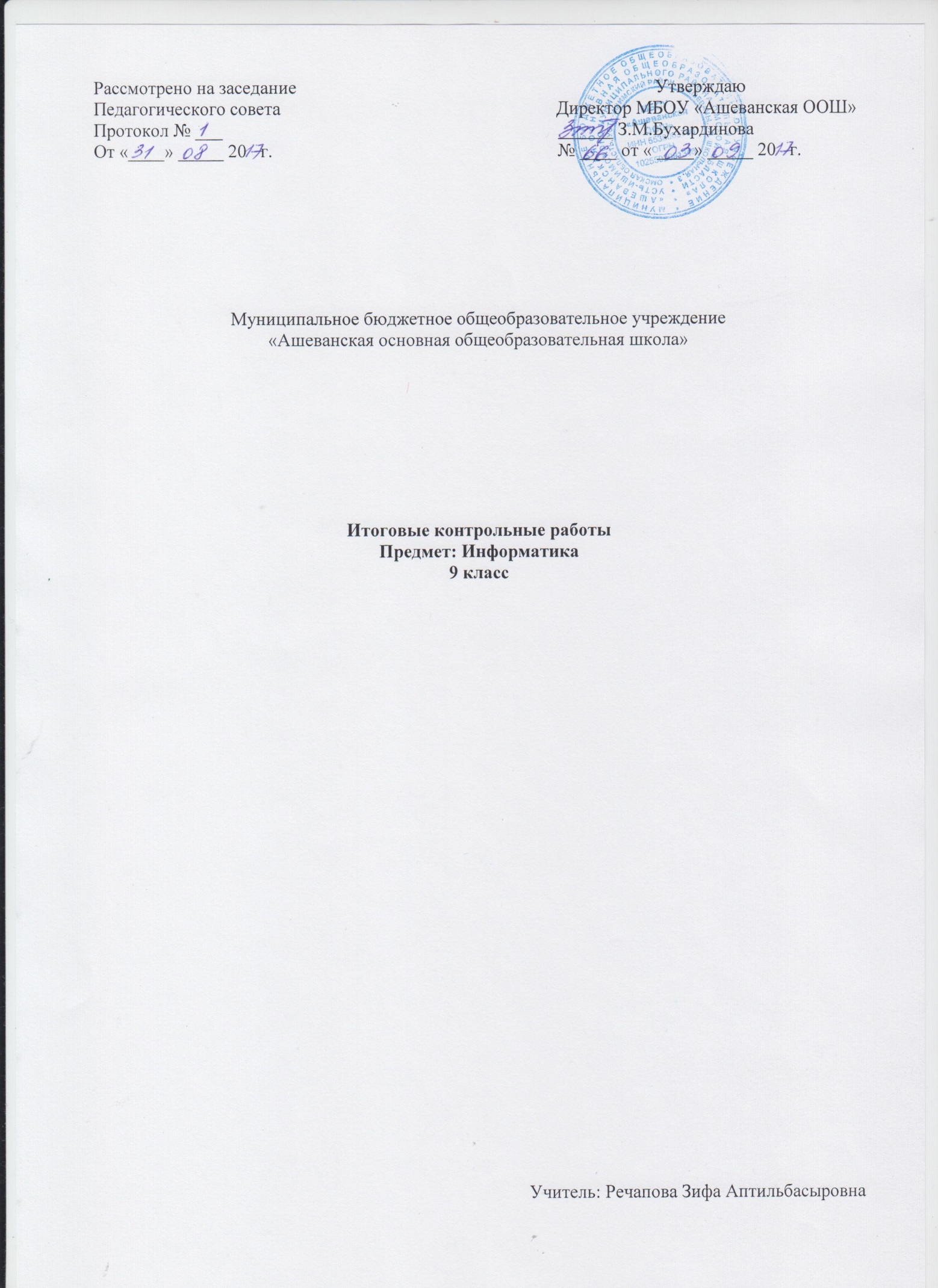 МБОУ «Ашеванская ООШ»Спецификацияконтрольно – измерительной работы для проведения итоговой контрольной работы по информатике в 5 классе1. Назначение КИМ – оценить уровень общеобразовательной подготовки по информатике выпускников 5 класса общеобразовательной организации.2. Структура КИМВремя для выполнения 45 минут. Тестовый материал состоит из 14 заданий, каждое задание оценивается  в 1 баллов.Критерии оценивания:Правильный ответ оценивается 1 баллом  «5» - 13-14 баллов; «4» - 10-12 баллов; «3» - 7-9 баллов, «2» - 0-6 балловРаспределение заданий контрольной работы по содержательным разделам курса информатики и ИКТ На уровне воспроизведения знаний проверяется такой фундаментальный теоретический материал, как:единицы измерения информации;принципы кодирования информации;моделирование;основные элементы математической логики;основные понятия, используемые в информационных и коммуникационных технологиях;Задания, проверяющие сформированность умений применять свои знания в стандартной ситуации, включены в контрольную работу. Это следующие умения: подсчитывать информационный объем сообщения; создавать и преобразовывать логические выражения;формулировать запросы к базам данных и поисковым системам.На уровне воспроизведения знаний проверяется такой фундаментальный теоретический материал, как:понятие алгоритма, его свойств, способов записи; система команд Исполнителя;основные свойства алгоритма, типы алгоритмических конструкций:  следование,  ветвление,  цикл;Задания, проверяющие сформированность умений применять свои знания в стандартной ситуации, включены в контрольную работу. Это следующие умения:использовать стандартные алгоритмические конструкции для построения алгоритмов для формальных исполнителей;формально исполнять алгоритмы, записанные на естественном и алгоритмическом языках;оценивать результат работы известного программного обеспечения;строить простые алгоритмы КРИТЕРИИКаждое задание оценивается в 1 балл. ИТОГОВАЯ КОНТРОЛЬНАЯ РАБОТА ПО ИНФОРМАТИКЕ И ИКТ9 КЛАССВариант 1Протокол связи — это:A) список абонентов компьютерной сети;B) программа, приводящая полученное сообщение к стандартной форме;C) соглашение о единой форме представления и способа пересылки сообщений;D) список обнаруженных ошибок в передаче сообщений;E) маршрут пересылки сообщений.Доступ к файлу www.txt, находящемуся на сервере ftp.net, осуществляется по протоколу http. В таблице фрагменты адреса файла закодированы буквами от А  до Ж. Запишите последовательность этих букв, кодирующую адрес указанного файла.Скорость передачи данных через ADSL-соединение равна 64000 бит/c. Через данное соединение передают файл размером 625 Кбайт. Определите время передачи файла в секундах.Некоторое число в двоичной системе счисления записывается как 1010110. Запишите это число в десятичной системе счисления.5.Сколько единиц содержится в двоичной записи десятичного числа 259?6. Для какого имени ложно высказывание: Вторая буква согласная ИЛИ Последняя буква согласная?1)Алёна	2) Тимур	3) Софья	4) Платон7. В ячейке E4 электронной таблицы записана формула =МИН(B2:С3)+3, какой она примет вид после копирования в ячейку E6?1)= МИН(B4:С5)+5		3) = МИН(B4:С5)+32)= МИН(B3:С4)+3		4) = МИН(D4:E5)+38. Линейный алгоритм характеризуется:1.выполнением операций в зависимости от условия;2.выполнением операций друг за другом;3.многократным выполнением одних и тех же операций;4. присутствием всех возможных операций в одном алгоритме.9. На рисунке — схема дорог, связывающих города А, Б, В, Г, Д, Е, Ж и К. По каждой дороге можно двигаться только в одном направлении, указанном стрелкой. Сколько существует различных путей из города А в город К?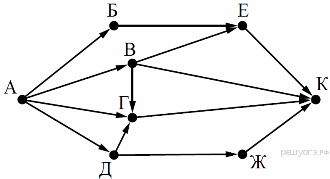 1) 6		2) 7		3) 8		4) 910 Дан фрагмент электронной таблицы:Найдите числовое значение ячейки C2.11 На рисунке приведен фрагмент таблицы базы данных.Сколько записей во фрагменте таблицы удовлетворяют условию («Математика = 4») или («Ин. язык = 4»)?12 У исполнителя Утроитель две команды, которым присвоены номера:1. вычти один2. умножь на триПервая из них уменьшает число на экране на 1, вторая – утраивает его. Запишите порядок команд в алгоритме получения из числа 5 числа 26, содержащем не более 5 команд, указывая лишь номера команд. (Например, 21211 – это алгоритм:умножь на тривычти одинумножь на тривычти одинвычти одинкоторый преобразует число 2 в 13.)Если таких алгоритмов более одного, то запишите любой из них.13. Определите значение переменной a после исполнения алгоритма:a := 4b := 8+2*aa := b/2*aПорядок действий соответствует правилам арифметики. В ответе укажите одно число – значение переменной a.14. Определите значение переменной с после выполнения фрагмента алгоритма, записанного в виде блок-схемы:В ответе укажите одно число — значение переменной с.ОТВЕТЫ№Название разделаКоличество заданийНомера заданийМаксимальный первичный баллКомпьютерные сети и их типы. 4123111Табличные расчеты и электронные таблицы1456101111Информационное моделирование291Хранение и обработка информации в базах данных2111Табличные вычисления на компьютере371Управление и алгоритмы. 481211Программное управление работой компьютера5131411Итого141414БаллОценка13-14510-1247-930-62A.txtБhttpВ/Г://Д.netЕwwwЖftpАВС131=А2-В22=2+A1(A2+B1)/2=C1*3ФамилияМатематикаРусский языкИн. языкАндреева435Баранкин444Волин555Данилов535Иванова354Ломов333Вариант 1Вариант 1ЗаданиеОтвет1C2БГЖДВЕА3804865363738292106113121122113321455